792410Duschelement SECURITHERMArt. 792410 AusschreibungstextElektronisches Duschelement mit Thermostat: 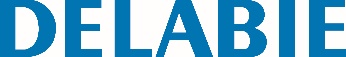 Gehäuse aus anodisiertem Aluminium für Aufputzmontage. Anschluss verdeckt mit flexiblen Schläuchen G 1/2B. Thermostat-Mischbatterie SECURITHERM. Temperatur einstellbar: Kaltwasser bis 38 °C; 1. Temperaturanschlag bei 38 °C, 2. Anschlag bei 41 °C. Verbrühungsschutz: automatisches Schließen bei Ausfall der Kalt- oder Warmwasserversorgung. Geeignet für thermische Desinfektionen. Betrieb durch 6V-Lithium-Batterie Typ CR-P2. Infrarotsensor mit Präsenzerfassung, Auslösung bei Annäherung der Hand 4 cm vor den Sensor. Gezielte Abschaltung, andernfalls automatisch nach ~60 Sek. Hygienespülung (~60 Sek. alle 24 h nach der letzten Nutzung). Durchflussmenge 6 l/min bei 3 bar. Brausekopf ROUND verchromt, vandalengeschützt und verkalkungsarm mit automatischem Durchflussmengenregler. Verdeckte Befestigungen. Mit Schutzfiltern und Rückflussverhinderern. 10 Jahre Garantie.